February 15-19, 2021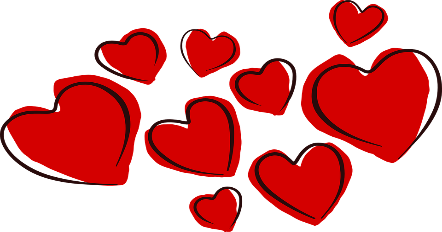 Nightly HomeworkPractice sight wordsRead 10-20 minutesCheck/Sign Planners & Folders Spelling Words-my		-by-try		-fly-cry		-sunny-handy		-lucky-silly		-puppy-where		-whySight Words-where		-whyVocabularyMath:-greater than		-less thanScience-harmful	  -helpful-safety		  -soil-nutrients(food)  -air-water		  -shelterThis Week’s Skills/ThemesPhonics: final y soundsComprehension: Point of view Language: action verbs reviewWriting: opinion writingMath: Compare numbersScience: needs of plants and animals**Spirit Day is Friday!  Show your school pride and wear a Heathrow shirt.February 15-19, 2021Nightly HomeworkPractice sight wordsRead 10-20 minutesCheck/Sign Planners & Folders Spelling Words-my		-by-try		-fly-cry		-sunny-handy		-lucky-silly		-puppy-where		-whySight Words-where		-whyVocabularyMath:-greater than		-less thanScience-harmful	  -helpful-safety		  -soil-nutrients(food)  -air-water		  -shelterThis Week’s Skills/ThemesPhonics: final y soundsComprehension: Point of view Language: action verbs reviewWriting: opinion writingMath: Compare numbersScience: needs of plants and animals**Spirit Day is Friday!  Show your school pride and wear a Heathrow shirt.